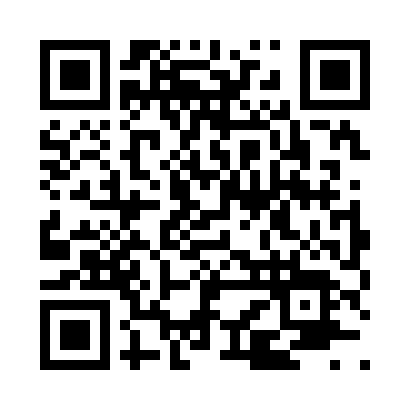 Prayer times for Abiquiu, New Mexico, USAWed 1 May 2024 - Fri 31 May 2024High Latitude Method: Angle Based RulePrayer Calculation Method: Islamic Society of North AmericaAsar Calculation Method: ShafiPrayer times provided by https://www.salahtimes.comDateDayFajrSunriseDhuhrAsrMaghribIsha1Wed4:536:121:024:487:539:122Thu4:526:111:024:487:549:133Fri4:516:101:024:487:559:144Sat4:496:081:024:497:569:155Sun4:486:071:024:497:579:166Mon4:476:061:024:497:589:177Tue4:466:051:024:497:599:198Wed4:446:051:024:497:599:209Thu4:436:041:024:498:009:2110Fri4:426:031:024:498:019:2211Sat4:416:021:024:498:029:2312Sun4:406:011:024:508:039:2413Mon4:396:001:024:508:049:2514Tue4:375:591:024:508:049:2615Wed4:365:591:024:508:059:2716Thu4:355:581:024:508:069:2917Fri4:345:571:024:508:079:3018Sat4:335:561:024:518:089:3119Sun4:325:561:024:518:089:3220Mon4:315:551:024:518:099:3321Tue4:315:541:024:518:109:3422Wed4:305:541:024:518:119:3523Thu4:295:531:024:518:119:3624Fri4:285:531:024:528:129:3725Sat4:275:521:024:528:139:3826Sun4:265:521:024:528:149:3927Mon4:265:511:034:528:149:4028Tue4:255:511:034:528:159:4129Wed4:245:501:034:538:169:4230Thu4:245:501:034:538:169:4231Fri4:235:491:034:538:179:43